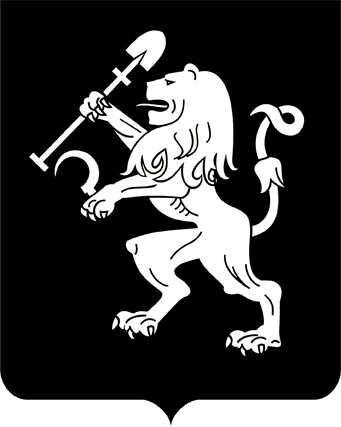 АДМИНИСТРАЦИЯ ГОРОДА КРАСНОЯРСКАПОСТАНОВЛЕНИЕО внесении изменений в постановление Главы  города от 26.11.2007 № 668В целях приведения правового акта города в соответствие с Федеральными законами от 21.12.1994 № 69-ФЗ «О пожарной безопасности», от 22.07.2008 № 123-ФЗ «Технический регламент о требованиях пожарной безопасности», руководствуясь ст. 41, 58, 59 Устава города Красноярска,ПОСТАНОВЛЯЮ:1. Внести в приложение к постановлению Главы города от 26.11.2007 № 668 «Об обеспечении первичных мер пожарной безопасности на территории города Красноярска» следующие изменения:1) в подпункте «в» пункта 2.1.1 слово «проведении» заменить словом «проведения»;2) в пункте 2.1.2 слова «в составе групп внештатных (общественных) инструкторов по пожарной безопасности» исключить;3) в пункте 2.1.3: подпункты «а», «б» признать утратившими силу;дополнить подпунктами «в», «г» следующего содержания:«в) участие в работе межведомственной координационной комиссии по вопросам организации отдыха, оздоровления, занятости детей города Красноярска, межведомственной комиссии по приемке муниципальных учреждений культуры к новому творческому сезону;г) организация выполнения дополнительных требований пожарной безопасности на время действия особого противопожарного режима на территории города Красноярска.»; 4) подпункт «а» пункта 2.1.5 признать утратившим силу.2. Настоящее постановление опубликовать в газете «Городские новости» и разместить на официальном сайте администрации города. Глава города                                                                              С.В. Еремин 21.06.2021№ 434